Publicado en  el 02/01/2014 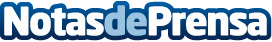 Bankia lanza su Campaña Nómina en la que refuerza su compromiso de transparencia con el clienteBankia ha lanzado su Campaña Nómina en la que refuerza su compromiso de transparencia con el cliente. Con claridad y sencillez, la entidad comunica las condiciones necesarias para que el cliente no pague las principales comisiones de servicio.Datos de contacto:BankiaNota de prensa publicada en: https://www.notasdeprensa.es/bankia-lanza-su-campana-nomina-en-la-que_1 Categorias: Finanzas http://www.notasdeprensa.es